Sigma Phi Epsilon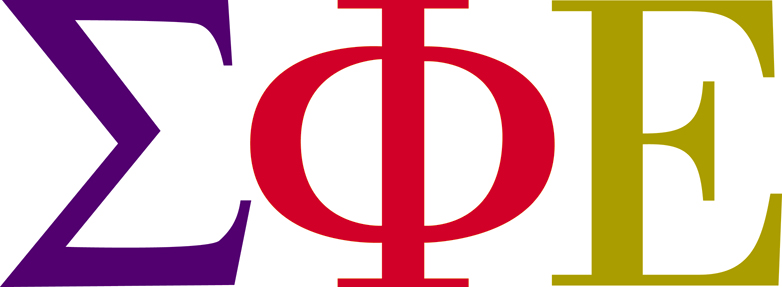 Bean Bag Toss Tournament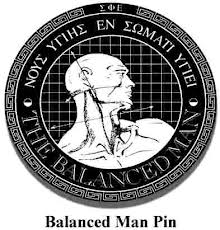 Registration Fee: $10 per team ($15 at the door)Winning Team receives $100 CASH!Questions?Contact Scott Andersons.anderson2@eagle.clarion.edu-------------------------------------------DETACH THE PORTION BELOW-------------------------------------------